ＦＡＸ：０１７－７２８－０９０３　　申込期限　令和3年12月6日（月）青森産技　工業総合研究所　電子情報技術部　宮下 宛令和３年12月8日（水）IoT開発支援棟無料開放デー参 加 申 込 書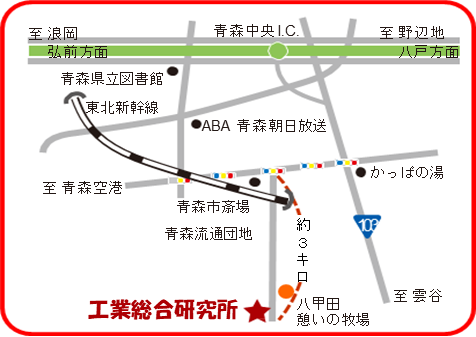 【日時】令和3年12月8日(水)10時～16時の範囲内【場所】工業総合研究所IoT開発支援棟【内容】・IoT開発支援棟に整備した設備の無料開放【内容】・IoTの導入等に係る技術相談装置を指定せずにゆっくり見学するだけでも結構です。内容によりオンラインでの対応も可能ですので、
お気軽に御相談ください。企業名：　　　　　　　　　　　　　　　　　　　（業種：　　　　　　　　　　　　）所在地：（〒　　　　　　）　　　　　　　　　　　　　　　　　　　　　　　　　　　　　　　　　　　　　　　　　　　　　　　　　　　　TEL：　　　　　　　　　　　　　　 　　　FAX：　 　　　　　　　　　　　　　　　　 参加者情報　　（連絡担当者氏名：　　　　　　　　　　E-Mail：　　　　　　　　　　　）希望する内容※会場周辺には飲食店があまりございませんのでご了承ください。車で１０分程の範囲にコンビニがございます。所属部署役職（フリガナ）氏名例）生産加工部主任希望時間帯希望設備等備考（オンライン希望・持参データ・材料の有無、データ形式等）～～例）10:00～12:00レーザ加工機による試作設計データ有（DXF）、アクリル板持参例）13:00～14:00技術相談（IoT導入支援）倉庫内温湿度モニター